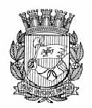 Publicado no D.O.C. São Paulo,140, Ano 66  Terça-feira20 de Julho de 2021GABINETE DO PREFEITORICARDO NUNESLEISLEI Nº 17.575, DE 19 DE JULHO DE 2021(PROJETO DE LEI Nº 435/21, DO EXECUTIVO,APROVADO NA FORMA DE SUBSTITUTIVO DOLEGISLATIVO)Confere nova redação ao inciso I do caput do art. 3º da Lei nº 12.524, de 1º de dezembro de 1997, que dispõe sobre a criação do Conselho Municipal de Assistência Social – COMAS, para o fim de estabelecer que os órgãos do Poder Público Municipal com representação no colegiado sejam especificados em decreto.RICARDO NUNES, Prefeito do Município de São Paulo, no uso das atribuições que lhe são conferidas por lei, faz saber que a Câmara Municipal, em sessão de 14 de julho de 2021, decretou e eu promulgo a seguinte lei:Art. 1º O inciso I do caput do art. 3º da Lei nº 12.524, de 1º de dezembro de 1997, passa a vigorar com a redação :“Art. 3º ......................................................I - 9 (nove) representantes dos órgãos do Poder Público especificados em decreto, cuja composição necessariamente terá:a) 1 (um) representante da Secretaria Municipal de Assistência e Desenvolvimento Social – SMADS;b) 1 (um) representante da Secretaria Municipal da Saúde – SMS;c) 1 (um) representante da Secretaria Municipal de Educação – SME;” (NR)Art. 2º Esta Lei entrará em vigor na data de sua publicação.PREFEITURA DO MUNICÍPIO DE SÃO PAULO, aos 19 de julho de 2021, 468º da fundação de São Paulo.RICARDO NUNES, PREFEITOJOSÉ RICARDO ALVARENGA TRÍPOLI, Secretário Municipal da Casa CivilEUNICE APARECIDA DE JESUS PRUDENTE, Secretária Municipal de JustiçaPublicada na Casa Civil, em 19 de julho de 2021.DECRETOSDECRETO Nº 60.387, DE 19 DE JULHO DE 2021Institui o Grupo de Trabalho com a finalidade de propor medidas para retomada de feiras, convenções, congressos e outros eventos na Cidade de São Paulo.RICARDO NUNES, Prefeito do Município de São Paulo, no uso das atribuições que lhe são conferidas por lei, CONSIDERANDO a evolução da vacinação da população adulta com pelo menos uma dose de vacina contra a Covid-19;CONSIDERANDO a redução e previsão de que os números de casos, de internações e de morte decorrentes da Covid-19 continuem a diminuir nos próximos dias;CONSIDERANDO a necessidade de se programar a retomada das feiras, convenções, congressos e outros eventos na Cidade de São Paulo sem se descuidar das medidas administrativas e sanitárias para garantir a segurança da população,D E C R E T A:Art. 1º Fica instituído Grupo de Trabalho, tendo por objeto a proposição de medidas para retomada de feiras, convenções, congressos e outros eventos na Cidade de São Paulo.Art. 2º O Grupo de Trabalho será composto pelo:I - Secretário de Governo Municipal, que o coordenará;II - Chefe de Gabinete do Prefeito;III - Secretário Municipal da Saúde;IV - Secretário Municipal das Subprefeituras;V - Secretário Municipal da Fazenda;VI - Secretário Municipal de Desenvolvimento Econômico,Trabalho e Turismo;VII - Secretário Executivo de Lazer, da Secretaria Municipal de Esportes e Lazer.Parágrafo único. Os representantes do Grupo de Trabalho poderão ser substituídos nas reuniões por outros servidores por eles indicados.Art. 3º A coordenação do Grupo de Trabalho poderá convidar representantes de outros órgãos e entidades públicas ou privadas, quando necessário, para o cumprimento de suas finalidades.Art. 4º Caberá à Secretaria de Governo Municipal propiciar o apoio administrativo e operacional às atividades do Grupo de Trabalho.Art. 5º O Grupo de Trabalho deverá, no prazo de 5 (cinco dias úteis, contados da publicação deste decreto, apresentar proposta contendo, em especial, cronograma, protocolos sanitários e demais medidas administrativas para retomada das feiras, convenções, congressos e outros eventos na Cidade de São Paulo.Art. 6º Este decreto entrará em vigor na data de sua publicação.PREFEITURA DO MUNICÍPIO DE SÃO PAULO, aos 19 de julho de 2021, 468º da fundação de São Paulo.RICARDO NUNES, PREFEITOJOSÉ RICARDO ALVARENGA TRIPOLI, Secretário Municipal da Casa CivilEUNICE APARECIDA DE JESUS PRUDENTE, Secretária Municipal de JustiçaRUBENS NAMAN RIZEK JUNIOR, Secretário de Governo MunicipalPublicado na Secretaria de Governo Municipal, em 19 de julho de 2021.
DECRETO Nº 60.388, DE 19 DE JULHO DE 2021Acrescenta inciso XXV ao artigo 2º do Decreto nº 58.030, de 12 de dezembro de 2017, que, entre outras medidas, dispõe sobre a reorganização da Secretaria Municipal da Fazenda.RICARDO NUNES, Prefeito do Município de São Paulo, no uso das atribuições que lhe são conferidas por lei,D E C R E T A:Art. 1º Fica acrescido o inciso XXV ao artigo 2° do Decreto n° 58.030, de 12 de dezembro de 2017, com a seguinte redação:“Art. 2º .............................................................................................XXV – praticar, no âmbito da Administração Direta, os atos eventualmente necessários ao registro junto à Comissão de Valores Mobiliários – CVM de empresa estatal controlada pelo Município como emissora de valores mobiliários admitidos à negociação em mercados regulamentados de valores mobiliários, bem como ao cancelamento desse registro na referida Comissão, incluindo-se nessa atribuição a competência para a realização de oferta pública nos termos da regulação vigente, a aprovação do valor de oferta e a contratação de instituição intermediária e de demais assessores e prestadores de serviço necessários à conclusão das citadas operações.” (NR)Art. 2º Este decreto entrará em vigor na data de sua publicação.PREFEITURA DO MUNICÍPIO DE SÃO PAULO, aos 19 de julho de 2021, 468º da fundação de São Paulo.RICARDO NUNES, PREFEITOLUIS FELIPE VIDAL ARELLANO, Secretário Municipal da Fazenda - SubstitutoJOSÉ RICARDO ALVARENGA TRIPOLI, Secretário Municipal da Casa CivilEUNICE APARECIDA DE JESUS PRUDENTE, Secretária Municipal de JustiçaRUBENS NAMAN RIZEK JUNIOR, Secretário de Governo MunicipalPublicado na Secretaria Municipal de Governo, em 19 de julho de 2021.EDITAIS  PAG. 37FUNDAÇÃO PAULISTANA DE EDUCAÇÃO E TECNOLOGIAGABINETE DIRETOR GERALEXTRATO TERMO DE COMPROMISSOPROCESSO ADMINISTRATIVO n° 8110.2021/0000438-4ORIGEM: EDITAL Nº 08/2021CONTRATANTE: Fundação Paulistana de Educação, Tecnologia e CulturaCONTRATADO(A): Waldnei SoaresOBJETO: Contratação de Professor de Ensino Profissional- Módulo l Transversal para atuação no âmbito do PRONATEC– PROGRAMA NACIONAL DE ACESSO AO ENSINO TÉCNICO EEMPREGO na cidade de São Paulo.VALOR: R$ 50,00 por hora trabalhada.DOTAÇÃO ORÇAMENTÁRIA: 2881.3390.3600.02 (pessoa física) e 2881.3390.4700.02 (INSS Patronal)NOTA DE EMPENHO Nº 277/2021VALOR ESTIMADO DO CONTRATO: R$ 34.832,00 (trinta e quatro mil oitocentos e trinta e dois reais)PRAZO DE VIGÊNCIA E DA EXECUÇÃO: 12 (doze) meses com data de início a contar da data de assinatura. A extinção do contrato se dará a partir do cumprimento deste período ou execução total do empenho, o que se der primeiro.DATA DE ASSINATURA DO TERMO DE COMPROMISSO:29/06/2021AGÊNCIA SÃO PAULO DEDESENVOLVIMENTOGABINETE DO PRESIDENTECOMUNICADO - CLASSIFICAÇÃO FINAL PICHES VAITEC 6ª EDIÇÃOProcesso SEI nº: 8710.2021/0000208-1A Agência São Paulo de Desenvolvimento - ADE SAMPA (“ADE SAMPA”), serviço social autônomo, dotado de personalidade jurídica de direito privado, de fins não econômicos, de interesse coletivo e de utilidade pública, vinculada, por cooperação, à Secretaria Municipal de Desenvolvimento Econômico, Trabalho e Turismo, conforme disposto na Lei Municipal nº 15.838, de 04 de julho de 2013, torna pública a classificação final dos piches da 6ª edição do Programa VAI TEC.CLASSIFICAÇÃO FINAL PITCHES VAI TEC 6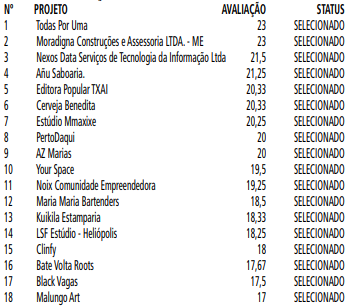 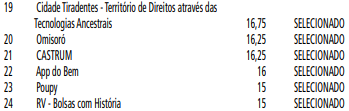 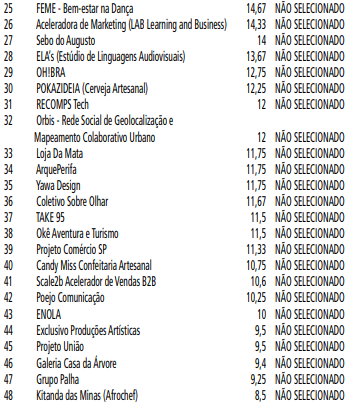 